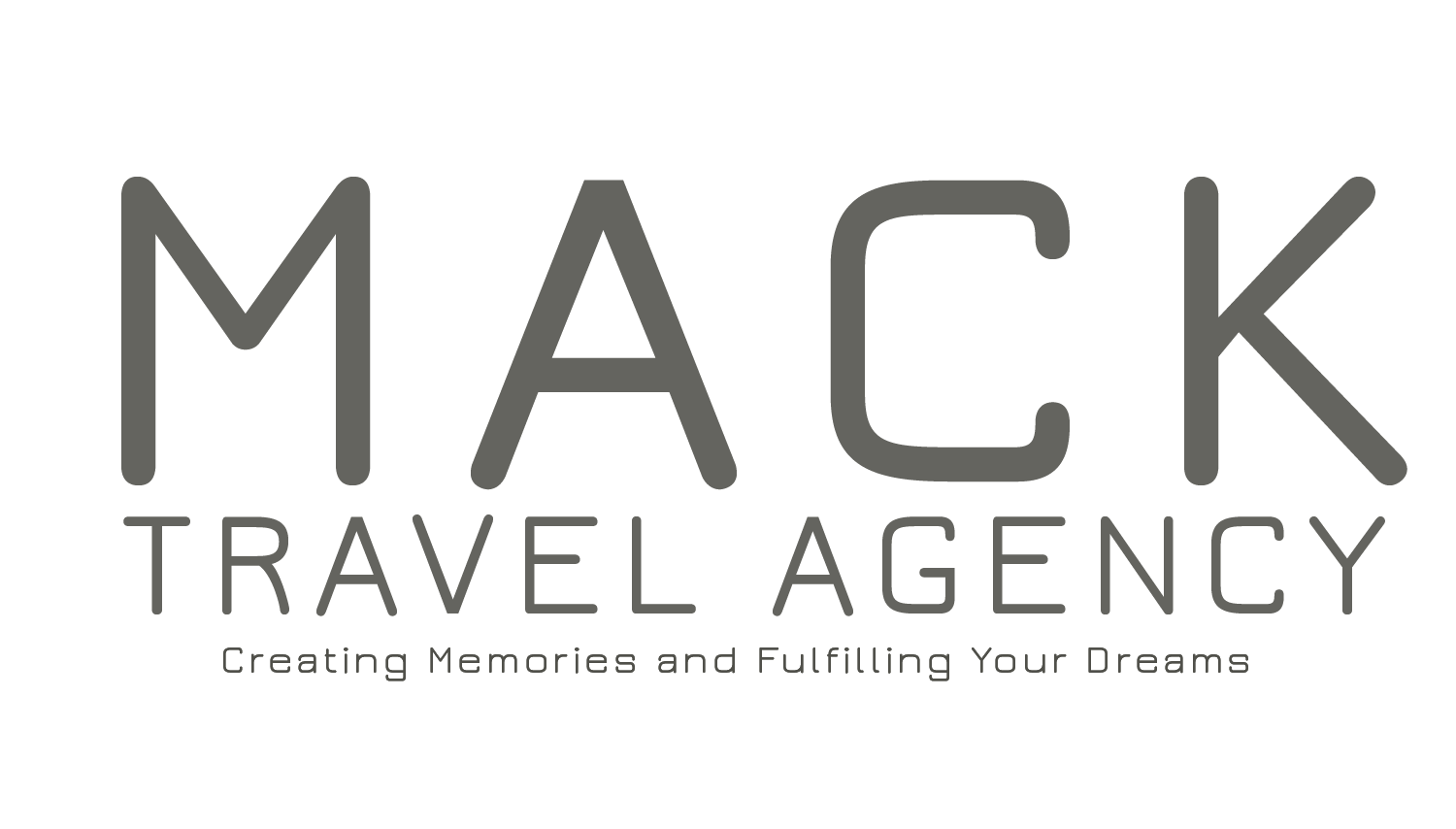 2119 Bessemer RoadBirmingham, AL 35208Phone: (205) 945-6225 E-mail: fccc@mackstraveldesign.comWebsite: www.macktraveldesign.comCREDIT  CARD  PAYMENT  AUTHORIZATION FORM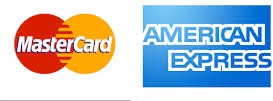 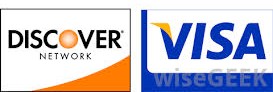 I ________________________________________ authorize Mack Travel Designer, LLC            (PRINT full name as shown on card)to charge my credit/debit account indicated below for $ _____________ on or after the ________ day of each month beginning _________________, 2016 and ending ___________________, 2017. Payment(s) is for the 2017 FCCC Eight (8)-night Exotic Southern Caribbean Cruise.Billing Address ______________________________________________________________________City, State_________________________________________________  Zip__________________Email  Address     ______________________________________________________________________Phone(s)	(	)_______________________	or	(	)___________________________I authorize the above named business to charge the credit card indicated in this authorization form according to the terms outlined above. I certify that I am an authorized user of this credit card and that I will not dispute the payment with my credit card company; so long as the transactions corresponds to the terms indicated in this form.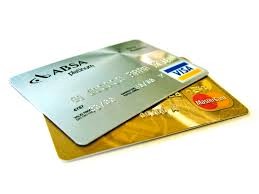 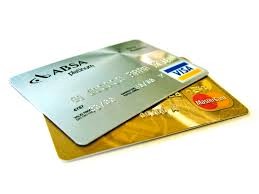 Signature	Date	 	/ 	/ 	